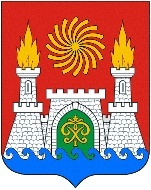 СОБРАНИЕ ДЕПУТАТОВ ВНУТРИГОРОДСКОГО РАЙОНА «КИРОВСКИЙ РАЙОН» ГОРОДА МАХАЧКАЛЫ  «03»  июня 2020г.                                                                                      № 45-1РЕШЕНИЕОб утверждении отчета о исполнении бюджета Муниципального образования внутригородского района "Кировский район" города Махачкалыза 2019 год         В соответствии со статьями 9 и 241 Бюджетного кодекса Российской Феде-рации, статьей 35 Федерального закона от 6 октября 2003 года N 131-ФЗ "Об общих принципах организации местного самоуправления в Российской Федерации", Положением о бюджетном процессе в  внутригородском районе «Кировский район»   города Махачкалы  №23-2 от 7.12.2017г., рассмотрев отчет об исполнении бюджета внутригородского района "Кировский район" города Махачкалы за 2019 год, учитывая результаты публичных слушаний по обсуждению отчета об исполнении бюджета внутригородского района "Кировский район" города Махачкалы за 2019 год, руководствуясь Уставом внутригородского района "Кировский район" города  Махачкалы, Собрание депутатов внутригородского района "Кировский район" города  Махачкалы                                                    РЕШАЕТ: 1. Утвердить отчет об исполнении бюджета внутригородского района "Кировский район" города Махачкалы за 2019 год (далее - бюджет внутригородского района) по доходам в сумме – 114672.6тыс. руб., по расходам в сумме- 107984.9тыс. руб. со следующими показателями:       1.1.доходов бюджета внутригородского района за 2019 год по кодам классификации доходов бюджета, согласно Приложению №1 к настоящему решению;      1.2. расходов бюджета внутригородского района за 2019 год по ведомственной структуре расходов согласно Приложению №2 к настоящему решению;       1.3. по источникам внутреннего финансирования дефицита бюджета  муниципального образования внутригородского района «Кировский район» города Махачкалы за 2019 год согласно приложению №3.2.Разместить настоящее решение в сети «Интернет и подлежит опубликованию в газете "Махачкалинские известия". Глава администрации МО                                                           С.К.Сагидов внутригородского района Кировский район»г.Махачкалы.                                                                       Председателю Собрания Депутатов 	Э.Г.Абиевавнутригородского района «Кировский район» г.Махачкалы                 367012, Республика Дагестан, г. Махачкала, ул Керимова 23       (8722) 69-31-12, e-mail: krsobr@mail.ru